Опросный листОборудование для налива нефти и нефтепродуктовв автомобильные цистерныОрганизация _______________________________________________________Адрес           ________________________________________________________Ф.И.О.          _____________________Должность_________________________Телефон       ________________Факс______________e-mail________________1.Характеристика наливаемых продуктов:2. Климатические условия:3. Диаметр условного прохода устройства налива:4. Управление наливом:5. Оборудование и комплектация устройства налива:6.Варианты исполнения устройства:7. *Наличие упаковки:*в случае если устройство поставляется без упаковки, завод изготовитель не несет ответственности за повреждения, полученные при его транспортировке.8. Транспортировка:9.Дополнительные сведения:СОГЛАСОВАНО:Заказчик ______________________                Поставщик ______________________Подпись, Ф.И.О.                                                                          Подпись, Ф.И.О.                Наш адрес:                Россия, 194044, г.Санкт-Петербург,                  ул. Фокина, дом 1, корпус 1, литера А                  тел./факс: (812) 380-93-85 (многоканальный)www.energoarsenal.rue-mail: info@energoarsenal.ru№ п/пНаименование продуктаДиапазон рабочих температур, С0Вязкость продукта в  диапазоне рабочих температур, сСтНаличие примесей (абразив, вода и др.)Агрессивность к стали и резиновым уплотнениямКласс опасности по ГОСТ 12.1.007 (классы 3,4-умеренно и малоопасные)123Среднегодовая температура, С0Самая низкая температура, С0Среднегодовая температура, С0Самая высокая температура, С0Ду100  (открытый налив)Ду 100  (герметизированный налив)Ду80    (герметизированный налив)Без комплектации запорной арматуройРучная заслонка (шаровой кран)Автоматическое прекращение налива светлых нефтепродуктов по заданному уровню с гидромеханической заслонкой (не требует электричества)Автоматизированная система управления наливом (электроуправляемая запорная арматура, сигнализатор уровня, пульт управления)Многоканальная система управления наливом (налив различных продуктов через одно устройство  без смешивания)Автоматизированная система управления насосом для налива битума(сигнализатор уровня для подачи сигнала на отключение насоса, пульт управления, свето-звуковая сигнализация, ручной шаровой кран) Датчики уровня: - стандартная комплектация (ультразвуковые сигнализаторы СЖУ);- комплектация по согласованию с заказчиком (высокоточные сигнализаторы и уровнемеры Endress+Hauser:Liquiphant M FTL51, Levelflex FMP51, Micropilot M FMR244)Герметизирующая крышка и пароотводТелескопическая наливная труба (для нефтепродуктов, кроме битума)Цельная наливная труба(для вязких нефтепродуктов)Система электрообогреваСчетно-дозирующий комплекс для налива заданной объемной дозыСхема расположения устройства на эстакадеТребуемое количество устройствЛевое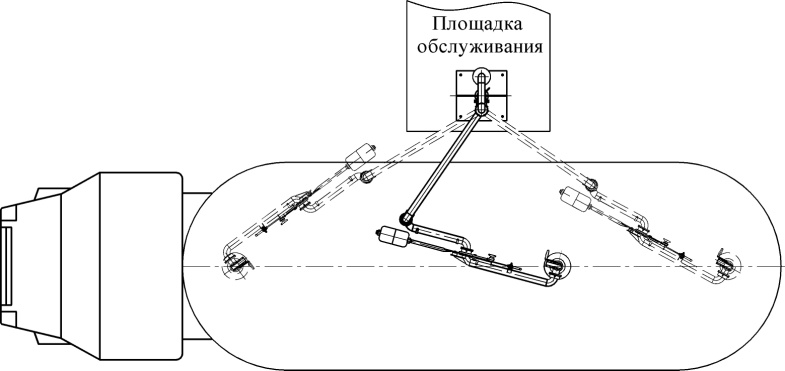 Правое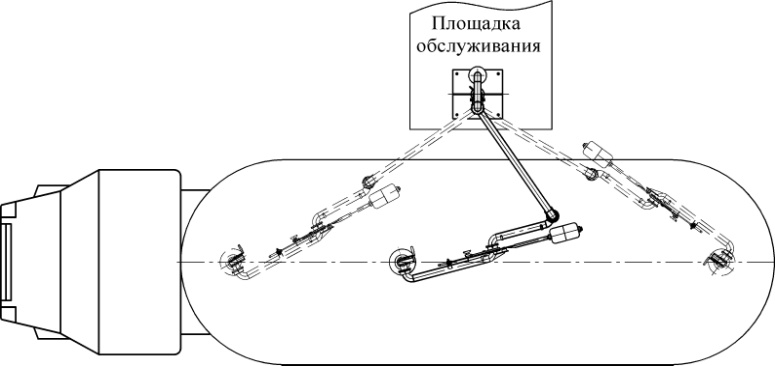 Без упаковкиУстройство в ящикеСамовывозДеловые линииЖелдорэкспедицияАвтотранспорт поставщика